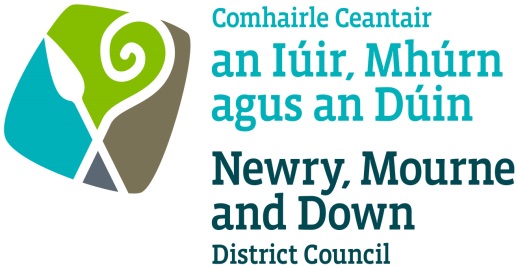 Scéim Sparánachta na Gaeilge 2019/2020Irish Language Bursary Scheme 2019/2020This form is also available in English Sonraí iarratasóraSonraí an chúrsaTabhair sonraí an chúrsa a bhfuil tú ag iarraidh Sparánachta na Gaeilge de chuid Chomhairle Ceantair an Iúir, Mhúrn agus an Dúin dó, le do thoil.  Tairbhe an ChúrsaCuir síos ar an dóigh a fheabhsóidh an cúrsa seo do scileanna teanga le do thoil.                                                      Maidir le: Cistiú Poiblí (scrios mar is cuí) Chuir mé/Níor chuir mé iarratas isteach ar lorg Chistiú Poiblí chun freastal ar chúrsa Gaeilge (msh sparánacht Líofa) Critéir CháilitheachtaDeimhnigh le do thoil, trí thic a chur i ngach rannóg, go gcomhlíonann tú na critéir le haghaidh sparánacht Ghaeilge de chuid Chomhairle Ceantair an Iúir, Mhúrn agus an Dúin:Dearbhú   Dearbhaím go bhfuil an t-eolas atá tugtha agam fíor agus beacht mar is fearr is eol domh.Cuir an fhoirm líonta ar ais chuig:Aonad na Gaeilge Comhairle Ceantair an Iúir, Mhúrn agus an Dúin Teach Uí Ágáin Rae Mhuineacháin An tIúr   BT35 8DJScéim Sparánachta na Gaeilge - Foirm Mhonatóireachta Le haghaidh monatórachta, tá an Chomhairle ag iarraidh saintréithe Alt 75 a mheas na n-iarratasóirí a n-éiríodh leo i Scéim Sparánachta na Gaeilge, bheimis buíoch dá bhféadfá an fhoirm seo a líonadh dúinn.  (I gcás iarratasóirí faoi 18bl. d’aois ní mór do thuismitheoir/chaomhnóir an fhoirm seo a líonadh in ainm an iarratasóra)Bainfear an t-eolas seo nuair a faightear é le haghaidh próiseála. Bainfear úsáid as an eolas seo le haghaidh monatóireachta amháin agus ní chuirfear i leith dhaoine aonair é.    Toghcheantar Áitiúil ina bhfuil tú i do chónaí: Crotshliabh    Dún Pádraig    An tIúr    Múrna   Sliabh Crúibe    Sliabh gCuillinn    Ruadha Álainn    Aois: faoi 18 bliana   19–40 bliana   41– 60 bliana     60 bliana   Inscne:  Fireannach    Baineann    Eile Cúlra pobail:Is ball an phobail Phrotastúnaigh mé		                                     		             	Is ball an phobail Chaitlicigh mé				       			  	   Ní ball an phobail Phrotastúnaigh nó Chaitlicigh mé 	      			         	             Míchumas: Tá an tAcht in aghaidh Idirdhealú ar bhonn Míchumais 1998 go bhfuil míchumas ar dhuine más rud é go bhfuil lagú fisiceach nó meabhrach air/uirthí a dhéanann dochar nach beag nó a théann i bhfeidhm go fadtéarmach air/uirthi ar a c(h)umas gnáthimeachtaí an tsaoil a dhéanamh’An oireann (nó ar oir san am a chuaigh thart) an cur síos thuasluaite duitse?	Oireann 		Ní oireann 	Féiniúlacht chine / Grúpa eitneach: Geal   Síneach   Indiach   Duine den lucht siúil    Pacastánach   Banglaidéiseach   Afracach Afra-Chairibeach   Duine gorm eile   Grúpa ileitneach        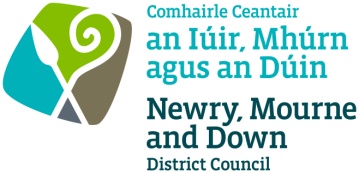 Comhairle Ceantair an Iúir, Mhúrn agus an Dúin Scéim Sparánachta na Gaeilge 2019/2020Treornótaí d’IarratasóiríAidhm na Scéim Sparánachta  Cuidiú le daoine nach bhfuil scoláireacht/sparánacht na gcistí poiblí acu cheana, a scileanna Gaeilge a fheabhsú trí scoláireachtaí nó sparánachtaí a chur ar fáil do chúrsaí Gaeilge, coláistí Gaeltachta, dianchúrsaí agus cúrsaí tríú leibhéal san áireamh a bheas ag toiseacht agus ag críochniú sa bhliain reatha faoi chomaoin (1 Aibreán – 31 Márta).Clúdaíonn an sparánacht seo táillí cúrsa amháin.Tá iarratasóirí i dteideal cur isteach do 50% de tháillí iomlán an chúrsa suas go huasmhéid £300 ar fad.Ní ceadaítear d’iarratais siarghabhálacha agus ní glacfar ach le hiarratas amháin an duine in aghaidh na bliana.Ní mór don iarratasóir:bheith ina c(h)ónaí i limistéar Chomhairle Ceantair an Iúir, Mhúrn agus an Dúinmás rud é go bhfuil an iarratasóir faoi 18bl., ní mór cead an tuismitheora/an chaomhnóra  a fháil chun freastal ar an chúrsa Gaeilgebheith cláraithe ar chúrsa Gaeilge  gan scoláireacht a bheith aige/aici ó chistí poiblí (m.sh. sparánacht Líofa)an cúrsa Gaeilge a chríochnú agus bheith ann don tréimhse ar fadfianaise de thinreamh agus íocaíocht na dtáillí cúrsa ar fad a sholátharAn próiseas iarrataisIs féidir foirm iarratais a íoslódáil ó shuíomh idirlín Chomhairle Ceantair an Iúir, Mhúrn agus an Dúin www.newrymournedown.org agus beidh cóipeanna crua ar fail in oifigí na Comhairle, Rae Mhuineacháin, An tIúr agus in Ionad Cathartha an Dúin i nDún Pádraig. Is scéim leanúnach í seo.  Ní mór do na hiarratasóirí uilig sonraí teagmhála cruinn a chur ar fáil chun cumarsáid éifeachtach a chur i bhfeidhm maidir le dul chun cinn an iarratais sparánachta.Beidh an cinneadh deireanach le déanamh ag an Chomhairle maidir le leithdháileadh faoi réir na critéir a bheith comhlíonta ag na hiarratasóirí.  Cuirfear in iúl do na hiarratasóirí ar éirigh leo maidir le méid a sparánachta, a bronnfar ar chríochnú an chúrsa agus i ndiaidh coinníollacha an litir thairisceana a chomhlíonadh.  Agus na hiarratasóirí i dteideal cur isteach do 50% de tháillí iomlán an chúrsa suas go huasmhéid £300 ar fad, beidh méid gach sparánacht ag brath ar an leibhéal maoinithe a bheas ar fáil.Glacann Comhairle Ceantair an Iúir, Mhúrn agus an Dúin a cúram rúndachta shonraí pearsanta agus tá muid tiomanta do chearta príobháideachais a chosaint. Mínítear san Fhógra Príobháideachais an dóigh a mbailítear, a n-úsáidtear agus a nochtar an fhaisnéis a chuireann tú ar fáil do Chomhairle Ceantair an Iúir, Mhúrn agus an Dúin. Cuirfear cóip dár bhFógra Príobháideachais ar fáil ar iarratas nó lean an nasc seo a leanas: http://www.newrymournedown.org/media/uploads/privacynotice.pdfAinm an iarratasóra:Ainm an tuismitheora/an chaomhnóra  (más bainteach):Dáta breithe an iarratasóra:Sonraí teagmhála:(más rud é go bhfuil an iarratasóir faoi 18bl., ní mór sonraí teagmhála an tuismitheora/an chaomhnóra a bhreacadh)Seoladh:Sonraí teagmhála:(más rud é go bhfuil an iarratasóir faoi 18bl., ní mór sonraí teagmhála an tuismitheora/an chaomhnóra a bhreacadh)Baile:Sonraí teagmhála:(más rud é go bhfuil an iarratasóir faoi 18bl., ní mór sonraí teagmhála an tuismitheora/an chaomhnóra a bhreacadh)Contae:Sonraí teagmhála:(más rud é go bhfuil an iarratasóir faoi 18bl., ní mór sonraí teagmhála an tuismitheora/an chaomhnóra a bhreacadh)Cód poist:Sonraí teagmhála:(más rud é go bhfuil an iarratasóir faoi 18bl., ní mór sonraí teagmhála an tuismitheora/an chaomhnóra a bhreacadh)rphost:Sonraí teagmhála:(más rud é go bhfuil an iarratasóir faoi 18bl., ní mór sonraí teagmhála an tuismitheora/an chaomhnóra a bhreacadh)Fón póca:Sonraí teagmhála:(más rud é go bhfuil an iarratasóir faoi 18bl., ní mór sonraí teagmhála an tuismitheora/an chaomhnóra a bhreacadh)Uimh. bhaile:Ainm an chúrsa:Ainm an chúrsa:Seoladh:Seoladh:Dáta tosaigh:                      Dáta deiridh:Sonraí teagmhála an Chúrsa (uimh.ghutháin agus/nó seoladh rphoist):Sonraí teagmhála an Chúrsa (uimh.ghutháin agus/nó seoladh rphoist):Costas iomlán an chúrsa:                      Méid maoinithe á lorg :Tá mé i mo chónaí i limistéar Chomhairle Ceantair an Iúir, Mhúrn agus an DúinTáNílTá mé cláraithe ar chúrsa a fheabhsóidh mo scileanna Gaeilge  TáNílTá scoláireacht nó sparánacht agam ó chistí poiblí chun freastal ar an chúrsa seo (m.sh. sparánacht Líofa)TáNílNíl méid na sparánachta iarrtha agam níos mó ná 50% táillí iomlán an chúrsa go huasmhéid £300TáNílDearbhaím go bhfuil sé de rún agam an cúrsa seo a thosú agus a chríochnú taobh istigh den bhliain airgeadais seo á plé faoi láthair (1 Aibreán – 31 Márta)TáNílDearbhaím go bhfuil sé de rún agam an cúrsa seo a chríochnú agus soláthróidh mé fianaise de mo thinreamh agus íocaíocht na dtáillí cúrsaTáNílSíniú an iarratasóraDátaSíniú an tuismitheora/chaomhnóra (más bainteach)Dáta